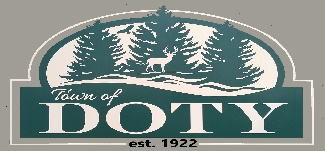 AGENDA - ANNUAL TOWN MEETINGTuesday, April 20th, 2021 – immediately following town board meeting – Doty Town HallWelcome residents and property owners.  This meeting is open to the public, but only residents may vote.  Please state your name and address when speaking.  Members of the town board may participate in discussion and information sharing at this annual town meeting in their capacity as town board members, however no action of the town board will be taken at this meeting.Call to order. Please silence or turn off cell phonesFor Town Clerk – Does the Town Clerk certify that the requirements of the open meeting law have been met?Roll CallReview and approve minutes from Town of Doty Board meeting held 7/14/2020.Presentation of annual Treasurer’s Report.Business: Storm recoveryReimbursements / funding / loansLogging activitiesFire dangerWebsiteLibraryMASFire DeptFire fighter’s associationCWPPRoads reportRecycling / waste reportLaw enforcement reportHumane officer reportCemetery reportCentennial CommitteeOpen Book & BOR scheduleOpen discussionSchedule next town meeting (April 19th, 2022)AdjournmentNOTE: Agenda items may or may not be taken up in the order listed.  Discussion and action may be taken on the listed issues.